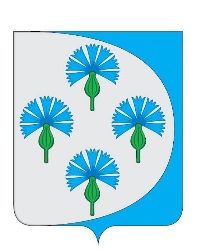 Российская Федерациясобрание представителей сельского поселения Черновский муниципального района Волжский Самарской областиТРЕТЬЕГО СОЗЫВА_________________________________________________________________РЕШЕНИЕот "14 " октября 2019 г	№ 176О предварительном одобрении проекта решения о внесении изменений и дополнений в Устав сельского поселения Черновский муниципального района Волжский Самарской области и вынесении проекта на публичные слушанияВ соответствии со статьями 28 и 44 Федерального закона от 06.10.2003 № 131-ФЗ «Об общих принципах организации местного самоуправления в Российской Федерации», Собрание представителей сельского поселения Черновский муниципального района Волжский Самарской областиРЕШИЛО:Предварительно одобрить проект решения Собрания представителей сельского поселения Черновский муниципального района Волжский Самарской области «О внесении изменений и дополнений в Устав сельского поселения Черновский муниципального района Волжский Самарской области» (приложение № 1 к настоящему решению). В целях обсуждения проекта внесения изменений и дополнений в Устав сельского поселения Черновский муниципального района Волжский Самарской области провести на территории сельского поселения Черновский муниципального района Волжский Самарской области публичные слушания в соответствии с Порядком организации и проведения публичных слушаний в сельском поселении Черновский муниципального района Волжский Самарской области, утвержденным решением Собрания представителей сельского поселения Черновский муниципального района Волжский Самарской области от 20.04.2018 № 112.Срок проведения публичных слушаний составляет 20 (двадцать) дней с 16.10.2019 г.  по 04.11.2019 г.Обсуждение проекта внесения изменений и дополнений в Устав сельского поселения Черновский муниципального района Волжский Самарской области, а также учет представленных жителями поселения и иными заинтересованными лицами замечаний и предложений по проекту внесения изменений в Устав сельского поселения Черновский муниципального района Волжский Самарской области осуществляется в соответствии с Порядком организации и проведения публичных слушаний в сельском поселении Черновский муниципального района Волжский Самарской области, утвержденным решением Собрания представителей сельского поселения Черновский муниципального района Волжский Самарской области от 20.04.2018 № 112.Органом, уполномоченным на организацию и проведение публичных слушаний в соответствии с настоящим решением, является Собрание представителей сельского поселения Черновский муниципального района Волжский Самарской области.Место проведения публичных слушаний (место ведения протокола публичных слушаний) – 443537, Самарская область, Волжский район, поселок Черновский, ул. Советская, д. 1.Мероприятие по информированию жителей поселения по вопросу обсуждения проекта внесения изменений и дополнений в Устав сельского поселения Черновский муниципального района Волжский Самарской области состоится 25 октября 2019 года в 18.00 часов по адресу: 443537, Самарская область, Волжский район, пос. Черновский, ул. Советская, д. 1.8. Назначить лицом, ответственным за ведение протокола публичных слушаний и протокола мероприятия по информированию жителей сельского поселения Черновский муниципального района Волжский по вопросу публичных слушаний, инспектора по Собранию представителей Спиридонову Светлану Сергеевну.           9.	Принятие замечаний и предложений по вопросам публичных слушаний, поступивших от жителей поселения и иных заинтересованных лиц, осуществляется по адресу, указанному в пункте 6 настоящего решения, в рабочие дни с 10 часов до 19 часов, в субботу с 12 до 17 часов. Письменные замечания и предложения подлежат приобщению к протоколу публичных слушаний.10. Прием замечаний и предложений по вопросу публичных слушаний оканчивается 30 октября 2019 года.11. Опубликовать настоящее решение, проект решения Собрания представителей сельского поселения Черновский муниципального района Волжский Самарской области «О внесении изменений и дополнений в Устав сельского поселения Черновский муниципального района Волжский Самарской области» (приложение № 1 к настоящему решению) в газете «Черновский вести».12. Настоящее решение вступает в силу на следующий день после его официального опубликования.Глава сельского поселения Черновский муниципального района Волжский                Самарской области                                                           А.М.КузнецовПредседатель Собрания представителей    сельского поселения Черновский муниципального района Волжский                                                 Ю.А.Отгулев		                   Приложение 1ПРОЕКТРоссийская Федерациясобрание представителей сельского поселения Черновский муниципального района Волжский Самарской областиТРЕТЬЕГО СОЗЫВА _________________________________________________________________РЕШЕНИЕот «_» __________ 20__г.                                                                         № ___О внесении изменений и дополнений в Устав сельского поселения Черновский муниципального района Волжский Самарской области        В соответствии с Федеральным законом от 06.10.2003 № 131-ФЗ «Об общих принципах организации местного самоуправления в Российской Федерации», Федеральным законом от 26.07.2019 № 226-ФЗ «О внесении изменений в статью 40 Федерального закона «Об  общих принципах организации местного самоуправления в Российской Федерации», статьей 13.1 Федерального закона «О противодействии коррупции», Федеральным законом от 02.08.2019 № 313-ФЗ «О внесении изменений в Федеральный закон «Об общих принципах организации законодательных (представительных) и исполнительных органов государственной власти субъектов Российской Федерации», с учетом заключения о результатах публичных слушаний по проекту Устава сельского поселения Черновский муниципального района Волжский Самарской области от «____»___________ 201__ года, Собрание представителей сельского поселения Черновский муниципального района Волжский Самарской области РЕШИЛО:Внести изменения и дополнения в Устав сельского поселения Черновский муниципального района Волжский Самарской области следующего содержания:1.1 Статью 53 Устава дополнить пунктами 7, 8, 9, 10 следующего содержания:7. Депутат, член выборного органа местного самоуправления, выборное должностное лицо местного самоуправления должны соблюдать ограничения, запреты, исполнять обязанности, которые установлены Федеральным законом от 25 декабря 2008 года N 273-ФЗ "О противодействии коррупции" и другими федеральными законами. Полномочия депутата, члена выборного органа местного самоуправления, выборного должностного лица местного самоуправления прекращаются досрочно в случае несоблюдения ограничений, запретов, неисполнения обязанностей, установленных Федеральным законом от 25 декабря 2008 года N 273-ФЗ "О противодействии коррупции", Федеральным законом от 3 декабря 2012 года N 230-ФЗ "О контроле за соответствием расходов лиц, замещающих государственные должности, и иных лиц их доходам", Федеральным законом от 7 мая 2013 года N 79-ФЗ "О запрете отдельным категориям лиц открывать и иметь счета (вклады), хранить наличные денежные средства и ценности в иностранных банках, расположенных за пределами территории Российской Федерации, владеть и (или) пользоваться иностранными финансовыми инструментами".8. Проверка достоверности и полноты сведений о доходах, расходах, об имуществе и обязательствах имущественного характера, представляемых в соответствии с законодательством Российской Федерации о противодействии коррупции депутатом, членом выборного органа местного самоуправления, выборным должностным лицом местного самоуправления, проводится по решению высшего должностного лица субъекта Российской Федерации (руководителя высшего исполнительного органа государственной власти субъекта Российской Федерации) в порядке, установленном законом субъекта Российской Федерации.9. При выявлении в результате проверки, проведенной в соответствии с пунктом 8 настоящей статьи, фактов несоблюдения ограничений, запретов, неисполнения обязанностей, которые установлены Федеральным законом от 25 декабря 2008 года N 273-ФЗ "О противодействии коррупции", Федеральным законом от 3 декабря 2012 года N 230-ФЗ "О контроле за соответствием расходов лиц, замещающих государственные должности, и иных лиц их доходам", Федеральным законом от 7 мая 2013 года N 79-ФЗ "О запрете отдельным категориям лиц открывать и иметь счета (вклады), хранить наличные денежные средства и ценности в иностранных банках, расположенных за пределами территории Российской Федерации, владеть и (или) пользоваться иностранными финансовыми инструментами", высшее должностное лицо субъекта Российской Федерации (руководитель высшего исполнительного органа государственной власти субъекта Российской Федерации) обращается с заявлением о досрочном прекращении полномочий депутата, члена выборного органа местного самоуправления, выборного должностного лица местного самоуправления или применении в отношении указанных лиц иной меры ответственности в орган местного самоуправления, уполномоченный принимать соответствующее решение, или в суд.        9.1. К депутату, члену выборного органа местного самоуправления, выборному должностному лицу местного самоуправления, представившим недостоверные или неполные сведения о своих доходах, расходах, об имуществе и обязательствах имущественного характера, а также сведения о доходах, расходах, об имуществе и обязательствах имущественного характера своих супруги (супруга) и несовершеннолетних детей, если искажение этих сведений является несущественным, могут быть применены следующие меры ответственности:1) предупреждение;2) освобождение депутата, члена выборного органа местного самоуправления от должности в представительном органе муниципального образования, выборном органе местного самоуправления с лишением права занимать должности в представительном органе муниципального образования, выборном органе местного самоуправления до прекращения срока его полномочий;3) освобождение от осуществления полномочий на постоянной основе с лишением права осуществлять полномочия на постоянной основе до прекращения срока его полномочий;4) запрет занимать должности в представительном органе муниципального образования, выборном органе местного самоуправления до прекращения срока его полномочий;5) запрет исполнять полномочия на постоянной основе до прекращения срока его полномочий.9.2. Порядок принятия решения о применении к депутату, члену выборного органа местного самоуправления, выборному должностному лицу местного самоуправления мер ответственности, указанных в 9.1 настоящей статьи, определяется муниципальным правовым актом в соответствии с законом субъекта Российской Федерации.10. Сведения о доходах, расходах, об имуществе и обязательствах имущественного характера, представленные лицами, замещающими муниципальные должности, размещаются на официальных сайтах органов местного самоуправления в информационно-телекоммуникационной сети "Интернет" и (или) предоставляются для опубликования средствам массовой информации в порядке, определяемом муниципальными правовыми актами.1.2 Статью 73 Устава дополнить пунктами 4, 5 следующего содержания:      4. В случаях и порядке, установленных законами субъекта Российской Федерации в соответствии с Бюджетным кодексом Российской Федерации и принимаемыми в соответствии с ними иными нормативными правовыми актами органов государственной власти субъекта Российской Федерации, местному бюджету поселения могут быть предоставлены дотации и иные межбюджетные трансферты из бюджета субъекта Российской Федерации.    5. Бюджету поселения из бюджетов других муниципальных образований могут быть предоставлены субсидии в соответствии с требованиями Бюджетного кодекса Российской Федерации.Глава сельского поселения Черновский муниципального района Волжский                Самарской области                                                           А.М.КузнецовПредседатель Собрания представителей    сельского поселения Черновский муниципального района Волжский                                                 Ю.А.Отгулев